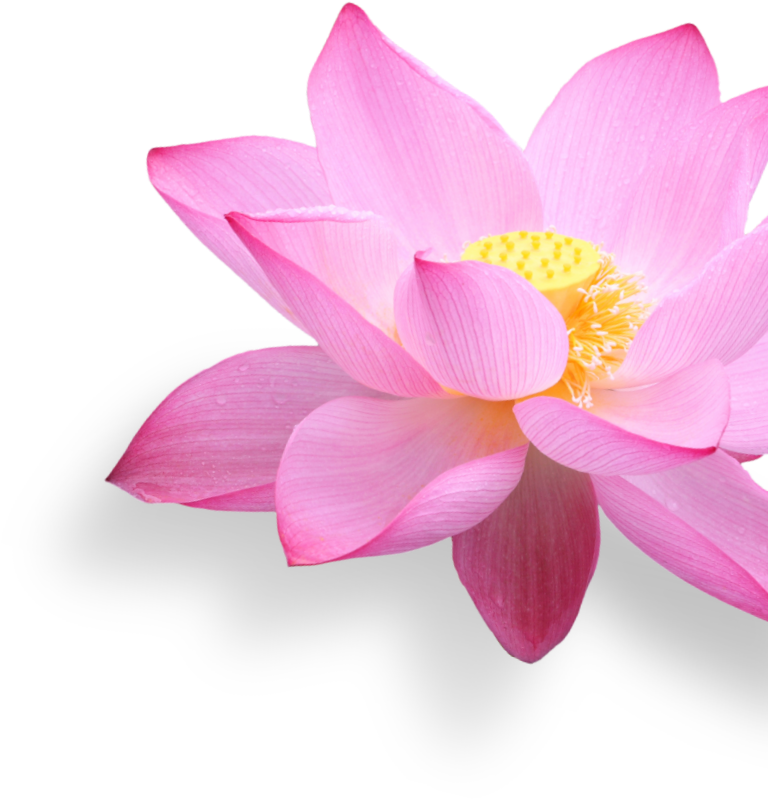 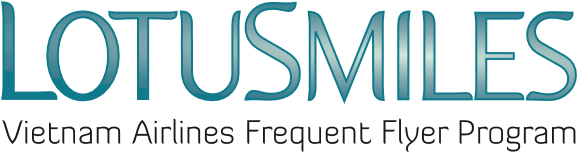 PRÄMIENLISTEDie Mitgliedsinformationen erfordern eine Aktualisierung der PrämienlisteDer Name des Mitglieds:Lotusmiles-Kartennummer:Anfordernder InhaltNeu aktualisierte PrämienlistListen anpassenMillion-Meilen-Mitgliedschaft, Platin- und Gold-Mitglied wird eine Prämienliste mit bis zu 10 Personen zugewiesen. Titan-Mitglied wird eine Prämienliste mit bis zu 05 Personen zugewiesen. Mitglieder können der Liste kostenlos hinzufügen, wenn die maximale Anzahl von Personen nicht zugewiesen wurde.Der Name des Belohnungsempfängers in der angegebenen Liste wird nicht gestrichen, sondern ersetzt:Million-Meilen-Mitgliedschaft, Platin- und Gold-Mitglied können innerhalb eines Kalenderjahres (01/01 bis 31/12) maximal 02 Personen wechseln.Titan-Mitglied können innerhalb eines Kalenderjahres (01/01 bis 31/12) maximal 01 Personen wechseln. Ich stimme den Lotusmiles -Nutzungsbedingungen und der Datenschutzrichtlinie von Vietnam Airlines zu.Datum:      /        /Unterschrift des MitgliedsNameGeburtsdatumAusweis/PassMitglied 1 Mitglied 2Mitglied 3Mitglied 4Mitglied 5Mitglied 6Mitglied 7Mitglied 8Mitglied 9Mitglied 10Alte Mitglieder müssen gelöscht werdenNeue Mitglieder ersetzt1Name: Name: 1Geburtsdatum:Geburtsdatum:1Personalausweis-/Reisepassnummer:Personalausweis-/Reisepassnummer:2Name: Name: 2Geburtsdatum:Geburtsdatum:2Personalausweis-/Reisepassnummer:Personalausweis-/Reisepassnummer: